Erläuterungen zum Explosionsschutz-DokumentExplosionsfähige Atmosphäre ist ein Gemisch aus Luft mit brennbaren Gasen, Dämpfen, Nebeln oder Stäuben unter atmosphärischen Bedingungen, in dem sich der Verbrennungsvorgang nach erfolgter Zündung auf das gesamte unverbrannte Gemisch überträgt.Je nach Fall sind nicht alle der aufgeführten Kenndaten zur Beurteilung erforderlich.Die sicherheitstechnischen Kenndaten können entnommen werden aus:- Sicherheitsdatenblättern / Angaben des Herstellers- Datenbanken- Tabellenwerken Als Grundlage für die Zoneneinteilung können die "Explosionsschutz-Regeln" (DGUV Regel 113-001) mit deren Beispielsammlung herangezogen werden.Es sind der Normalbetrieb, aber auch An- und Abfahrprozesse, Reinigungsarbeiten, Betriebsstörungen usw. zu betrachten.Aus dem Ex-Zonenplan sollen die für die einzelnen Bereiche (z. B. Inneres von Behältern, Umgebung) festgelegten Zonen hervorgehen. Eine grafische Darstellung, z. B. in einem Gebäude- oder Apparateplan ist sinnvoll.Die Explosionsschutz-Maßnahmen sind in den "Explosionsschutz-Regeln" (DGUV Regel 113-001) beschrieben.Beispiele für Maßnahmen zum gewählten Schutzprinzip:a)	Verhindern explosionsfähiger Atmosphäre, z. B. - Menge so begrenzen, dass untere Ex-Grenze stets sicher unterschritten ist- Brennbare Flüssigkeiten / Gemische dauerhaft sicher 15 Grad unter deren Flammpunkt - ausreichende Lüftung, ggf. mit Konzentrationsüberwachung (z. B. Gaswarngerät)
- technisch überwachte Inertisierungb) Vermeiden aller denkbaren wirksamen Zündquellen entsprechend der Zone, z. B.- Auswahl geeigneter elektrischer Geräte mit einer für die Zone geeigneten Kategorie- Vermeidung heißer Oberflächen, offener Flammen und mechanischer Funken- Erdungc) Konstruktiver Explosionsschutz, z. B. - Explosionsfeste Bauweise- Druckentlastung- Explosionsunterdrückung(jeweils kombiniert mit explosionstechnischer Entkoppelung)Um das Ex-Schutz-Dokument aktuell zu halten, sollten sinnvoller Weise die Anlässe zur Bearbeitung festgeschrieben werden. Wichtig ist die Beurteilung, welche Veränderungen eine Neubewertung des dokumentierten Schutzkonzepts erforderlich machen.Zonen-Definition nach ATEX 1999/92/EG (ATEX 137), Anh. 1, 2Explosionsgefährdete Bereiche werden nach der Wahrscheinlichkeit des Auftretens explosionsfähiger Atmosphäre in Zonen eingeteilt: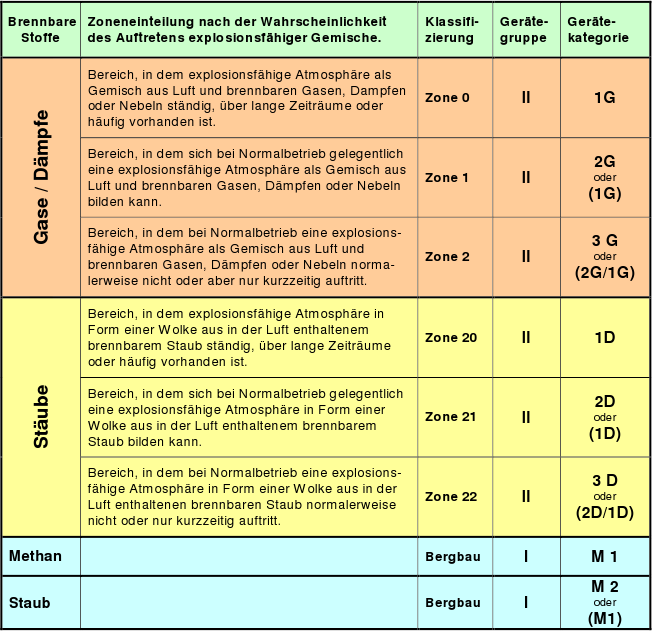 Explosionsschutz-Dokument nach § 6 Abs. 9 GefStoffV	Explosionsschutz-Dokument nach § 6 Abs. 9 GefStoffV	Explosionsschutz-Dokument nach § 6 Abs. 9 GefStoffV	Explosionsschutz-Dokument nach § 6 Abs. 9 GefStoffV	Explosionsschutz-Dokument nach § 6 Abs. 9 GefStoffV	Explosionsschutz-Dokument nach § 6 Abs. 9 GefStoffV	Explosionsschutz-Dokument nach § 6 Abs. 9 GefStoffV	Explosionsschutz-Dokument nach § 6 Abs. 9 GefStoffV	Explosionsschutz-Dokument nach § 6 Abs. 9 GefStoffV	Datum:
Datum:
Anlage:Anlage:Anlage:Anlage:Anlage:Anlage:Notfall-Telefon: Notfall-Telefon: Notfall-Telefon: Gebäude / Raum:Gebäude / Raum:Gebäude / Raum:Gebäude / Raum:Gebäude / Raum:Gebäude / Raum:Gebäude / Raum:Gebäude / Raum:Gebäude / Raum:Gebäude / Raum:Gebäude / Raum:(z. B. Verweis auf Lageplan, Gebäudeplan, Aufstellungsplan, Flucht- und Rettungsplan)(z. B. Verweis auf Lageplan, Gebäudeplan, Aufstellungsplan, Flucht- und Rettungsplan)(z. B. Verweis auf Lageplan, Gebäudeplan, Aufstellungsplan, Flucht- und Rettungsplan)(z. B. Verweis auf Lageplan, Gebäudeplan, Aufstellungsplan, Flucht- und Rettungsplan)(z. B. Verweis auf Lageplan, Gebäudeplan, Aufstellungsplan, Flucht- und Rettungsplan)(z. B. Verweis auf Lageplan, Gebäudeplan, Aufstellungsplan, Flucht- und Rettungsplan)(z. B. Verweis auf Lageplan, Gebäudeplan, Aufstellungsplan, Flucht- und Rettungsplan)(z. B. Verweis auf Lageplan, Gebäudeplan, Aufstellungsplan, Flucht- und Rettungsplan)(z. B. Verweis auf Lageplan, Gebäudeplan, Aufstellungsplan, Flucht- und Rettungsplan)(z. B. Verweis auf Lageplan, Gebäudeplan, Aufstellungsplan, Flucht- und Rettungsplan)(z. B. Verweis auf Lageplan, Gebäudeplan, Aufstellungsplan, Flucht- und Rettungsplan)Arbeitsschritte bzw. TätigkeitenArbeitsschritte bzw. TätigkeitenArbeitsschritte bzw. TätigkeitenArbeitsschritte bzw. TätigkeitenArbeitsschritte bzw. TätigkeitenArbeitsschritte bzw. TätigkeitenArbeitsschritte bzw. TätigkeitenArbeitsschritte bzw. TätigkeitenArbeitsschritte bzw. TätigkeitenArbeitsschritte bzw. TätigkeitenArbeitsschritte bzw. TätigkeitenKurze Verfahrensbeschreibung:Kurze Verfahrensbeschreibung:Kurze Verfahrensbeschreibung:Kurze Verfahrensbeschreibung:Kurze Verfahrensbeschreibung:Kurze Verfahrensbeschreibung:Kurze Verfahrensbeschreibung:Kurze Verfahrensbeschreibung:Kurze Verfahrensbeschreibung:Kurze Verfahrensbeschreibung:Kurze Verfahrensbeschreibung:(Parameter wie Druck, Temperatur, Durchsatz sollten enthalten sein, ggf. Verweis auf Verfahrensfließbild, R/I-Schema)(Parameter wie Druck, Temperatur, Durchsatz sollten enthalten sein, ggf. Verweis auf Verfahrensfließbild, R/I-Schema)(Parameter wie Druck, Temperatur, Durchsatz sollten enthalten sein, ggf. Verweis auf Verfahrensfließbild, R/I-Schema)(Parameter wie Druck, Temperatur, Durchsatz sollten enthalten sein, ggf. Verweis auf Verfahrensfließbild, R/I-Schema)(Parameter wie Druck, Temperatur, Durchsatz sollten enthalten sein, ggf. Verweis auf Verfahrensfließbild, R/I-Schema)(Parameter wie Druck, Temperatur, Durchsatz sollten enthalten sein, ggf. Verweis auf Verfahrensfließbild, R/I-Schema)(Parameter wie Druck, Temperatur, Durchsatz sollten enthalten sein, ggf. Verweis auf Verfahrensfließbild, R/I-Schema)(Parameter wie Druck, Temperatur, Durchsatz sollten enthalten sein, ggf. Verweis auf Verfahrensfließbild, R/I-Schema)(Parameter wie Druck, Temperatur, Durchsatz sollten enthalten sein, ggf. Verweis auf Verfahrensfließbild, R/I-Schema)(Parameter wie Druck, Temperatur, Durchsatz sollten enthalten sein, ggf. Verweis auf Verfahrensfließbild, R/I-Schema)(Parameter wie Druck, Temperatur, Durchsatz sollten enthalten sein, ggf. Verweis auf Verfahrensfließbild, R/I-Schema)Besondere Betriebszustände:Besondere Betriebszustände:Besondere Betriebszustände:Besondere Betriebszustände:Besondere Betriebszustände:Besondere Betriebszustände:Besondere Betriebszustände:Besondere Betriebszustände:Besondere Betriebszustände:Besondere Betriebszustände:Besondere Betriebszustände:(z. B. An- und Abfahrprozesse, Reinigungsarbeiten, Störungsbeseitigung)(z. B. An- und Abfahrprozesse, Reinigungsarbeiten, Störungsbeseitigung)(z. B. An- und Abfahrprozesse, Reinigungsarbeiten, Störungsbeseitigung)(z. B. An- und Abfahrprozesse, Reinigungsarbeiten, Störungsbeseitigung)(z. B. An- und Abfahrprozesse, Reinigungsarbeiten, Störungsbeseitigung)(z. B. An- und Abfahrprozesse, Reinigungsarbeiten, Störungsbeseitigung)(z. B. An- und Abfahrprozesse, Reinigungsarbeiten, Störungsbeseitigung)(z. B. An- und Abfahrprozesse, Reinigungsarbeiten, Störungsbeseitigung)(z. B. An- und Abfahrprozesse, Reinigungsarbeiten, Störungsbeseitigung)(z. B. An- und Abfahrprozesse, Reinigungsarbeiten, Störungsbeseitigung)(z. B. An- und Abfahrprozesse, Reinigungsarbeiten, Störungsbeseitigung)Stoffe, durch die explosionsfähige Atmosphäre(1) entstehen kann, 
deren sicherheitstechnische Kenndaten(2)Stoffe, durch die explosionsfähige Atmosphäre(1) entstehen kann, 
deren sicherheitstechnische Kenndaten(2)Stoffe, durch die explosionsfähige Atmosphäre(1) entstehen kann, 
deren sicherheitstechnische Kenndaten(2)Stoffe, durch die explosionsfähige Atmosphäre(1) entstehen kann, 
deren sicherheitstechnische Kenndaten(2)Stoffe, durch die explosionsfähige Atmosphäre(1) entstehen kann, 
deren sicherheitstechnische Kenndaten(2)Stoffe, durch die explosionsfähige Atmosphäre(1) entstehen kann, 
deren sicherheitstechnische Kenndaten(2)Stoffe, durch die explosionsfähige Atmosphäre(1) entstehen kann, 
deren sicherheitstechnische Kenndaten(2)Stoffe, durch die explosionsfähige Atmosphäre(1) entstehen kann, 
deren sicherheitstechnische Kenndaten(2)Stoffe, durch die explosionsfähige Atmosphäre(1) entstehen kann, 
deren sicherheitstechnische Kenndaten(2)Stoffe, durch die explosionsfähige Atmosphäre(1) entstehen kann, 
deren sicherheitstechnische Kenndaten(2)Stoffe, durch die explosionsfähige Atmosphäre(1) entstehen kann, 
deren sicherheitstechnische Kenndaten(2)Flüssigkeit / Gas:Flüssigkeit / Gas:Flammpunkt:
untere/obere Ex-Grenze:
Dampfdruck:
Zündtemperatur:Flammpunkt:
untere/obere Ex-Grenze:
Dampfdruck:
Zündtemperatur:Flammpunkt:
untere/obere Ex-Grenze:
Dampfdruck:
Zündtemperatur:Explosionsgruppe:

Sauerstoffgrenzkonzentration:Explosionsgruppe:

Sauerstoffgrenzkonzentration:Explosionsgruppe:

Sauerstoffgrenzkonzentration:Explosionsgruppe:

Sauerstoffgrenzkonzentration:brennbarer Staub:brennbarer Staub:Korngrößenverteilung:
untere Ex-Grenze:
Mindestzündtemperatur
- einer Staubwolke:
- einer Staubschicht:Korngrößenverteilung:
untere Ex-Grenze:
Mindestzündtemperatur
- einer Staubwolke:
- einer Staubschicht:Korngrößenverteilung:
untere Ex-Grenze:
Mindestzündtemperatur
- einer Staubwolke:
- einer Staubschicht:Mindestzündenergie:
KSt-Wert:
max. Explosionsdruck:
Sauerstoffgrenzkonzentration:Mindestzündenergie:
KSt-Wert:
max. Explosionsdruck:
Sauerstoffgrenzkonzentration:Mindestzündenergie:
KSt-Wert:
max. Explosionsdruck:
Sauerstoffgrenzkonzentration:Mindestzündenergie:
KSt-Wert:
max. Explosionsdruck:
Sauerstoffgrenzkonzentration:Beurteilung der Explosionsgefahr(3)Beurteilung der Explosionsgefahr(3)Beurteilung der Explosionsgefahr(3)Beurteilung der Explosionsgefahr(3)Beurteilung der Explosionsgefahr(3)Beurteilung der Explosionsgefahr(3)Beurteilung der Explosionsgefahr(3)Beurteilung der Explosionsgefahr(3)Nr.Anlagenbereich / AnlagenteilAnlagenbereich / AnlagenteilEx-Zonen (Ausdehnung / Höhe)Ex-Zonen (Ausdehnung / Höhe)Ex-Zonen (Ausdehnung / Höhe)Ex-Zonen (Ausdehnung / Höhe)Ex-Zonen (Ausdehnung / Höhe)Ex-Zonen (Ausdehnung / Höhe)Ex-Zonen (Ausdehnung / Höhe)Ex-Zonen (Ausdehnung / Höhe)1Zone 0
Zone 1
Zone 2Zone 20
Zone 21
Zone 222Zone 0
Zone 1
Zone 2Zone 20
Zone 21
Zone 223Zone 0
Zone 1
Zone 2Zone 20
Zone 21
Zone 224Zone 0
Zone 1
Zone 2Zone 20
Zone 21
Zone 22Ex-Zonenplan(4):	Ex-Zonenplan(4):	Ex-Zonenplan(4):	Ex-Zonenplan(4):	Ex-Zonenplan(4):	Ex-Zonenplan(4):	Ex-Zonenplan(4):	Ex-Zonenplan(4):	Ex-Zonenplan(4):	Ex-Zonenplan(4):	Ex-Zonenplan(4):		(als Anlage zum Ex-Schutz-Dokument oder Verweis auf den Ex-Zonenplan)	(als Anlage zum Ex-Schutz-Dokument oder Verweis auf den Ex-Zonenplan)	(als Anlage zum Ex-Schutz-Dokument oder Verweis auf den Ex-Zonenplan)	(als Anlage zum Ex-Schutz-Dokument oder Verweis auf den Ex-Zonenplan)	(als Anlage zum Ex-Schutz-Dokument oder Verweis auf den Ex-Zonenplan)	(als Anlage zum Ex-Schutz-Dokument oder Verweis auf den Ex-Zonenplan)	(als Anlage zum Ex-Schutz-Dokument oder Verweis auf den Ex-Zonenplan)	(als Anlage zum Ex-Schutz-Dokument oder Verweis auf den Ex-Zonenplan)	(als Anlage zum Ex-Schutz-Dokument oder Verweis auf den Ex-Zonenplan)	(als Anlage zum Ex-Schutz-Dokument oder Verweis auf den Ex-Zonenplan)	(als Anlage zum Ex-Schutz-Dokument oder Verweis auf den Ex-Zonenplan)Explosionsschutz-Maßnahmen(5)Explosionsschutz-Maßnahmen(5)Explosionsschutz-Maßnahmen(5)Explosionsschutz-Maßnahmen(5)Explosionsschutz-Maßnahmen(5)Explosionsschutz-Maßnahmen(5)Nr.Anlagenbereich / AnlagenteilAnlagenbereich / Anlagenteilgewähltes Schutzprinzip(6)gewähltes Schutzprinzip(6)gewähltes Schutzprinzip(6)1	Verhindern explosionsfähiger Atmosphäre (keine Zone)
	Vermeiden wirksamer Zündquellen
	Konstruktiver Explosionsschutz	Verhindern explosionsfähiger Atmosphäre (keine Zone)
	Vermeiden wirksamer Zündquellen
	Konstruktiver Explosionsschutz	Verhindern explosionsfähiger Atmosphäre (keine Zone)
	Vermeiden wirksamer Zündquellen
	Konstruktiver ExplosionsschutzZoneMaßnahmen	Verhindern explosionsfähiger Atmosphäre (keine Zone)
	Vermeiden wirksamer Zündquellen
	Konstruktiver Explosionsschutz	Verhindern explosionsfähiger Atmosphäre (keine Zone)
	Vermeiden wirksamer Zündquellen
	Konstruktiver Explosionsschutz	Verhindern explosionsfähiger Atmosphäre (keine Zone)
	Vermeiden wirksamer Zündquellen
	Konstruktiver Explosionsschutz2	Verhindern explosionsfähiger Atmosphäre (keine Zone)
	Vermeiden wirksamer Zündquellen
	Konstruktiver Explosionsschutz	Verhindern explosionsfähiger Atmosphäre (keine Zone)
	Vermeiden wirksamer Zündquellen
	Konstruktiver Explosionsschutz	Verhindern explosionsfähiger Atmosphäre (keine Zone)
	Vermeiden wirksamer Zündquellen
	Konstruktiver ExplosionsschutzZoneMaßnahmen	Verhindern explosionsfähiger Atmosphäre (keine Zone)
	Vermeiden wirksamer Zündquellen
	Konstruktiver Explosionsschutz	Verhindern explosionsfähiger Atmosphäre (keine Zone)
	Vermeiden wirksamer Zündquellen
	Konstruktiver Explosionsschutz	Verhindern explosionsfähiger Atmosphäre (keine Zone)
	Vermeiden wirksamer Zündquellen
	Konstruktiver Explosionsschutz3	Verhindern explosionsfähiger Atmosphäre (keine Zone)
	Vermeiden wirksamer Zündquellen
	Konstruktiver Explosionsschutz	Verhindern explosionsfähiger Atmosphäre (keine Zone)
	Vermeiden wirksamer Zündquellen
	Konstruktiver Explosionsschutz	Verhindern explosionsfähiger Atmosphäre (keine Zone)
	Vermeiden wirksamer Zündquellen
	Konstruktiver ExplosionsschutzZoneMaßnahmen	Verhindern explosionsfähiger Atmosphäre (keine Zone)
	Vermeiden wirksamer Zündquellen
	Konstruktiver Explosionsschutz	Verhindern explosionsfähiger Atmosphäre (keine Zone)
	Vermeiden wirksamer Zündquellen
	Konstruktiver Explosionsschutz	Verhindern explosionsfähiger Atmosphäre (keine Zone)
	Vermeiden wirksamer Zündquellen
	Konstruktiver Explosionsschutz4	Verhindern explosionsfähiger Atmosphäre (keine Zone)
	Vermeiden wirksamer Zündquellen
	Konstruktiver Explosionsschutz	Verhindern explosionsfähiger Atmosphäre (keine Zone)
	Vermeiden wirksamer Zündquellen
	Konstruktiver Explosionsschutz	Verhindern explosionsfähiger Atmosphäre (keine Zone)
	Vermeiden wirksamer Zündquellen
	Konstruktiver ExplosionsschutzZoneMaßnahmen	Verhindern explosionsfähiger Atmosphäre (keine Zone)
	Vermeiden wirksamer Zündquellen
	Konstruktiver Explosionsschutz	Verhindern explosionsfähiger Atmosphäre (keine Zone)
	Vermeiden wirksamer Zündquellen
	Konstruktiver Explosionsschutz	Verhindern explosionsfähiger Atmosphäre (keine Zone)
	Vermeiden wirksamer Zündquellen
	Konstruktiver ExplosionsschutzOrganisatorische MaßnahmenOrganisatorische MaßnahmenOrganisatorische MaßnahmenOrganisatorische MaßnahmenErläuterung / DokumentzuständigKennzeichnung Ex-Bereiche:Kennzeichnung Ex-Bereiche:Kennzeichnung Ex-Bereiche:Kennzeichnung Ex-Bereiche:Betriebsanweisung:Betriebsanweisung:Betriebsanweisung:Betriebsanweisung:Unterweisung:Unterweisung:Unterweisung:Unterweisung:regelm. Beseitigung von Staubablagerungen:regelm. Beseitigung von Staubablagerungen:regelm. Beseitigung von Staubablagerungen:regelm. Beseitigung von Staubablagerungen:Kontrollgänge:Kontrollgänge:Kontrollgänge:Kontrollgänge:Festlegung / Überwachung von Prüfungen:Festlegung / Überwachung von Prüfungen:Festlegung / Überwachung von Prüfungen:Festlegung / Überwachung von Prüfungen:Freigaben für gefährliche Tätigkeiten:Freigaben für gefährliche Tätigkeiten:Freigaben für gefährliche Tätigkeiten:Freigaben für gefährliche Tätigkeiten:Aktuell halten des Ex-Schutz-Dokuments(7):Aktuell halten des Ex-Schutz-Dokuments(7):Aktuell halten des Ex-Schutz-Dokuments(7):Aktuell halten des Ex-Schutz-Dokuments(7):Anlagen zum Ex-Schutz-DokumentAnlagen zum Ex-Schutz-DokumentAnlagen zum Ex-Schutz-DokumentAnlagen zum Ex-Schutz-DokumentAnlagen zum Ex-Schutz-DokumentAnlagen zum Ex-Schutz-Dokument	Pläne (z. B. Lageplan, Aufstellungsplan):
	Verfahrensfließbild, R/I-Schema:
	Sicherheitsdatenblätter / Gefahrstoff-Verzeichnis:
	Ex-Zonen-Plan: 
	EG-Baumusterprüfbescheinigungen (Geräte, Arbeitsmittel):
	Sonstiges:	Pläne (z. B. Lageplan, Aufstellungsplan):
	Verfahrensfließbild, R/I-Schema:
	Sicherheitsdatenblätter / Gefahrstoff-Verzeichnis:
	Ex-Zonen-Plan: 
	EG-Baumusterprüfbescheinigungen (Geräte, Arbeitsmittel):
	Sonstiges:	Pläne (z. B. Lageplan, Aufstellungsplan):
	Verfahrensfließbild, R/I-Schema:
	Sicherheitsdatenblätter / Gefahrstoff-Verzeichnis:
	Ex-Zonen-Plan: 
	EG-Baumusterprüfbescheinigungen (Geräte, Arbeitsmittel):
	Sonstiges:	Pläne (z. B. Lageplan, Aufstellungsplan):
	Verfahrensfließbild, R/I-Schema:
	Sicherheitsdatenblätter / Gefahrstoff-Verzeichnis:
	Ex-Zonen-Plan: 
	EG-Baumusterprüfbescheinigungen (Geräte, Arbeitsmittel):
	Sonstiges:	Pläne (z. B. Lageplan, Aufstellungsplan):
	Verfahrensfließbild, R/I-Schema:
	Sicherheitsdatenblätter / Gefahrstoff-Verzeichnis:
	Ex-Zonen-Plan: 
	EG-Baumusterprüfbescheinigungen (Geräte, Arbeitsmittel):
	Sonstiges:	Pläne (z. B. Lageplan, Aufstellungsplan):
	Verfahrensfließbild, R/I-Schema:
	Sicherheitsdatenblätter / Gefahrstoff-Verzeichnis:
	Ex-Zonen-Plan: 
	EG-Baumusterprüfbescheinigungen (Geräte, Arbeitsmittel):
	Sonstiges:Betriebsverantwortlicher:	Betriebsverantwortlicher:	Betriebsverantwortlicher:	Betriebsverantwortlicher:	Unterschrift:Unterschrift: